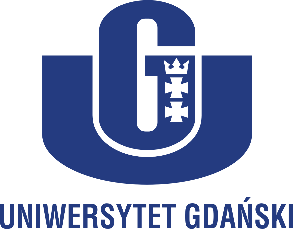 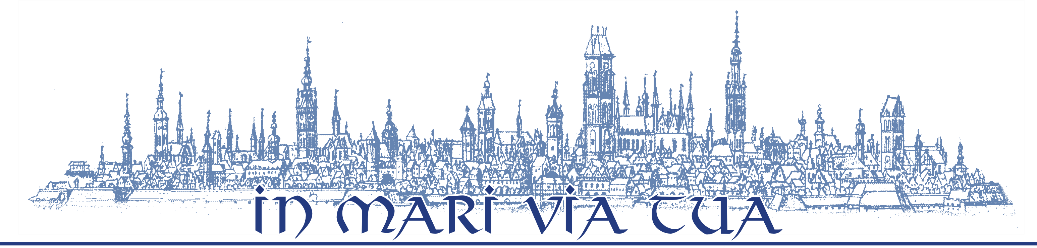 I Międzynarodowa Konferencja Doktorantów Studiów Doktoranckich z Zakresu Pedagogiki i Nauk o Polityce. „Wyzwania i kierunki nauk społecznych”28 września 2015 r.	Mamy przyjemność zaprosić Państwa na I Międzynarodową Konferencję Doktorantów Studiów Doktoranckich z Zakresu Pedagogiki i Nauk o Polityce, która będzie koncentrować się wokół tematyki dotyczącej współczesnych kierunków przemian nauk społecznych. Organizatorami Konferencji są: Doktoranci Studiów Doktoranckich z Zakresu Pedagogiki i Nauk o Polityce Uniwersytetu Gdańskiego.Szczególny nacisk planuje się położyć na następujące zagadnienia:jakość życia współczesnego człowiekaspołeczeństwo obywatelskie: problemy i wyzwaniaedukacja wczoraj i dziśsystemy polityczne i partyjneaksjologia w naukach społecznychstosunki międzynarodowezagrożenia dla rozwoju współczesnego świataW ramach konferencji przewidziano również debatę, na temat sytuacji doktorantów na uczelniach wyższych, zorganizowaną w poniższych obszarach problemowych:dobre praktyki w dydaktyce akademickiejmiejsce doktoranta na rynku pracyspołeczne funkcje uniwersytetusytuacja doktoranta na uczelni wyższejPlanowane jest wydanie recenzowanej publikacji pokonferencyjnej w formie elektronicznej.Zgłoszenie udziału w konferencji:Formularz zgłoszeniowy prosimy przesłać do 31.07.2015  na adres mailowy:konferencja.doktorantowug2015@gmail.comKoszt uczestnictwa w konferencji wynosi 100zł. Po zaakceptowaniu zgłoszenia otrzymają Państwo wiadomość zwrotną wraz z numerem rachunku bankowego, na który należy wnieść opłatę konferencyjną.Komitet Naukowy Konferencji:Prof. zw. dr hab. Tomasz Szkudlarek - Kierownik Studiów Doktoranckich z Zakresu Pedagogiki i Nauk o Polityce, Kierownik Zakładu Filozofii Wychowania i Studiów KulturowychProf. zw. dr hab. Maria Mendel - Kierownik Zakładu Pedagogiki Społecznej UGProf. UG, dr hab. Jarosław Nocoń – Zastępca Kierownika Studiów Doktoranckich z Zakresu Pedagogiki i Nauk o Polityce, Kierownik Zakładu Teorii Polityki UGProf. UG, dr hab. Tadeusz Dmochowski – Dyrektor Instytutu Politologii UG, Kierownik Zakładu Studiów PozaeuropejskichProf. EUH-E dr hab. Jolanta Kruk – Kierownik Katedry Podstaw Nauk Pedagogicznych, Wydział Administracji i Nauk Społecznych Elbląskiej Uczelni Humanistyczno-EkonomicznejProf. UG dr hab. Maria Groenwald- Zakład Badań nad Dzieciństwem i Szkołą UGDr Piotr Zamojski – Zakład Dydaktyki UGKomitet Organizacyjny:Mgr Bartosz AtroszkoMgr Małgorzata DębickaMgr Sandra FrąckowiakMgr Patrycja ŁagaMgr Anna Mallek Mgr Margaretta MielewczykMgr Marta PiętaMgr Agnieszka Ploetzing Mgr Monika Ruksztełło Mgr Nguyễn Duy KhangMgr Phan Thị Tuyết Vân